                  INDICAÇÃO Nº               /2019Assunto: Solicita ao Senhor Prefeito Municipal, a roçada e limpeza em uma área   verde localizada no final da rua Ernesto Consoline, Bairro Colina 1, conforme especifica. Senhor Presidente:INDICO ao Senhor Prefeito Municipal, nos termos do Regimento Interno desta Casa de Leis, que se digne Sua Excelência determinar ao setor competente da Administração, para que execute o serviço de roçada e limpeza em uma área verde localizada no final da rua Ernesto Consoline, bairro Colina 1. A presente solicitação se justifica tendo em vista que o local encontra se com o mato muito alto e entulho, propiciando o aparecimento de animais peçonhentos que podem levar risco a saúde dos moradores do local.                               SALA DAS SESSÕES, 21 de Maio de 2019.                                                  EDUARDO VAZ PEDROSO                                                             Vereador - PPS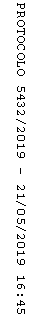 